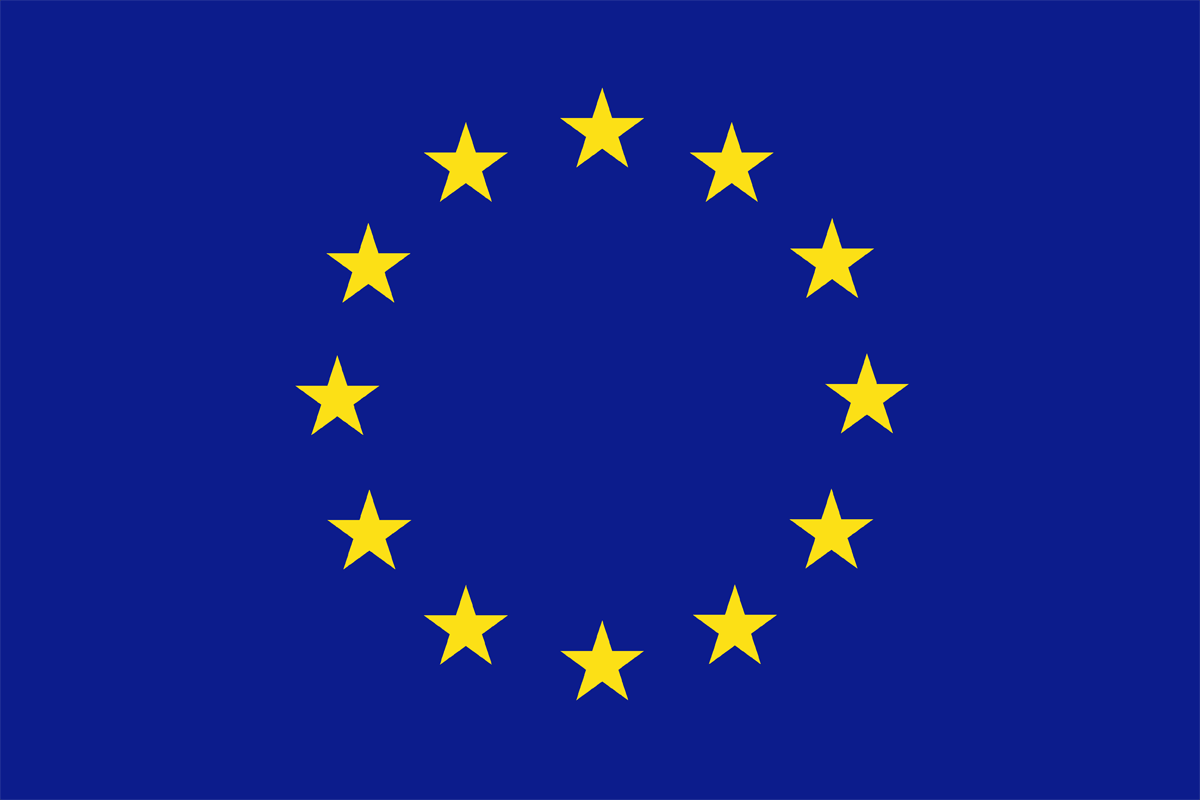 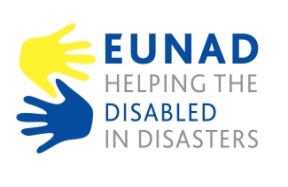 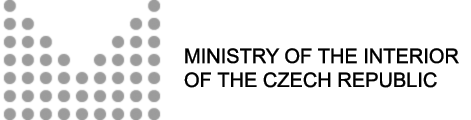 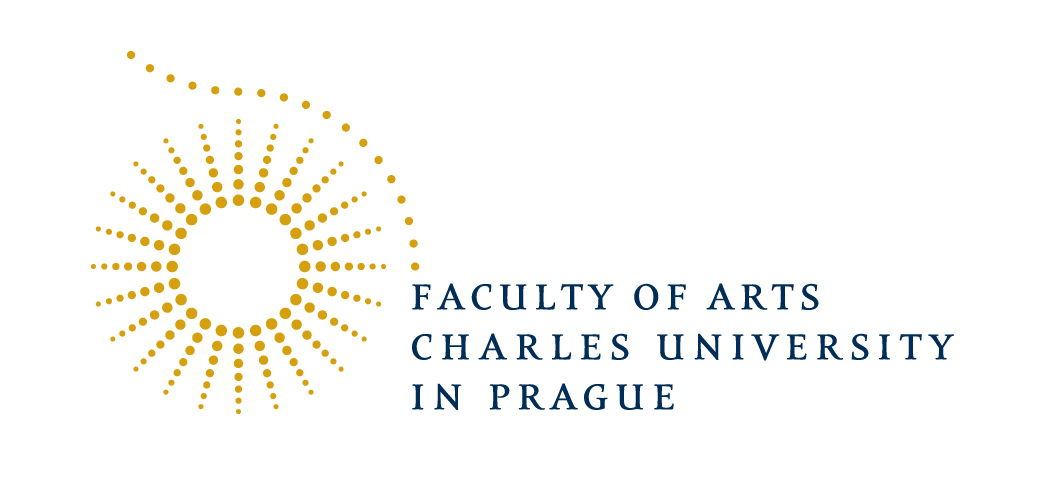 Program1st EUNAD International Workshop: Psychosocial Crisis Management – Assisting people with visual/ hearing impairment30. – 31. 10. 2013, Prague, Czech Republicunder the auspices of the minister of interior and deputy prime minister Martin Pecina30th October 20138:30-9:00 Registration9:00 – 10:15 Moderator Simona Hoskovcová Welcome speech – Štěpán Vymětal, Martin Linhart, director of Security Policy Dpt., Ministry of Interior (15 min.) Background of the EUNAD project (EUTOPA, EUTOPA- IP) – Robert Bering (20 min.)Introduction to the EUNAD project – Hedvika Boukalová, Claudia Schedlich (20 min.)Who is who – Simona Hoskovcová (20 min)10.15-10.35 COFFE10:35 – 12.00 Moderator Simona Hoskovcová Czech Blind United – experience from Czech Republic - "Is Blindness a Serious Challenge for Rescue Workers?" Rudolf Volejník  (20 min inc. discussion)Danish Deaf Association's view upon the current crisis management for deaf people in Denmark – Lars Knudsen, Tina Jeppesen (20 min inc. discussion) /sign language interpretation “Exercise Milo – Disability and Decontamination” – experiences from a mass casualty exercise in the UK involving people with disabilities - Gillian Dacey (20 min inc. discussion)Enrichproject – experience from Canada -  Tracey o´Sullivan (30 min inc. discussion)12:15-13:15 LUNCH13.15– 15.00 Visual impairment - psychosocial crisis management recommendations: Moderator Trond Heir, Svenja Seibold (student assistant Martina Míčková)13.15-14.00 (3x 15 min) Outcomes of the local workshops (CZ, D, N) (Hedvika Boukalová, Gisela Zurek, Trond Heir) = presentation of local workshop results – what is common and what is locally specific? 14.00-15.00 Work in 3 round tables: RT1 Trond Heir, RT2 Hedvika Boukalová, 
RT 3 Gisela Zurek15.00-15.30 COFFEE15.30-16:30 Summary of roundtables: Moderator Trond Heir, Svenja Seibold (student assistant Martina Míčková)Specific experiences of the participantsReadiness of the emergency system (uniformed and non-uniformed units) and operational staff from the field of acute psychosocial supportCommunication preparedness, experiences and recommendationsProposals Best practice16:30 – 17:15 EUNAD reports: Moderator Hedvika BoukalováAn overview of current knowledge based on publications – Simona Hoskovcová, Hedvika Boukalová (15 min.)Qualitative Study on hearing impairment – results from Denmark – Tina Jeppesen, Lotte Skøt  (15 min.) Qualitative Study on visual impairment – results from Norway - Trond Heir (15 min.)EARLY DINNER 17:30 - 19:00 in Hotel Spiritka & free time in Prague31th October 20139.00 - 10.15 Moderator Hedvika Boukalová OPSIC project, Experience from Austria - Heidi Siller, Ruth Warger (25 min.)Experiences from Israel - Taly Levanon (25 min.) An example of good practice –Czech Fire and Rescue (presentation of educational DVD) – Zuzana Vrbová, Soňa Pančochová, Jaroslav Gondko (25 min.)10.15 – 10.35 COFFEE10:35-11.55 Hearing impairment  - psychosocial crisis management recommendations: Moderator Ask Elklit, Thomas Kaul (student assistant Anna Vojtíšková)     a) 10.35-11:15 (4x 10 min) Outcomes of the local workshops (CZ, D, N, DK) (Simona 
     Hoskovcová, Florentine Gerwinn, Marianne Hansen, Ask Elklit) = presentation of local 
     workshop results – what is common and what is locally specific?      b) 11.15-12.15 Work in 3 round tables: RT1 Ask Elklit, RT2 Simona Hoskovcová, 
    RT 3 Marianne Hansen12.15– 13.00 LUNCH13.00 – 14:00Summary of roundtables:  Moderator Ask Elklit (student assistant Anna Vojtíšková)Specific experiences of the participantsReadiness of the emergency system (uniformed and non-uniformed units) and operational staff from the field of acute psychosocial supportCommunication preparedness, experiences and recommendationsProposals as an outcomes from the workshopsBest practice14.00-14.15  COFFEE14.15-14.45  Finale, Summary and conclusion of the workshop - Claudia Schedlich, Ask                   Elklit, Trond Heir 14:45-15:00 Good bye Štěpán Vymětal, Robert BeringProgram EUNAD staff only: Steering group meeting + workshop briefing: 29.10.2013 14:00-17:00, hotel SpiritkaWorkshop debriefing: 31.10.2013 15-16.00, hotel Spiritka – Robert BeringPlace:SpiritkaAtletická 2352/11169 00 Praha 6 - Břevnovwww.spiritka.czTel.: +420-974-839-634, 257-531-688Fax: +420-974-839-638E-mail:  info@spiritka.cz